CD Retreat9/21/2015Outcome Indicators in Digital MeasuresContactsNC – Educational contactsNC - # of racial contactsNC - # of Hispanic contactsDigital Measures - Learning Events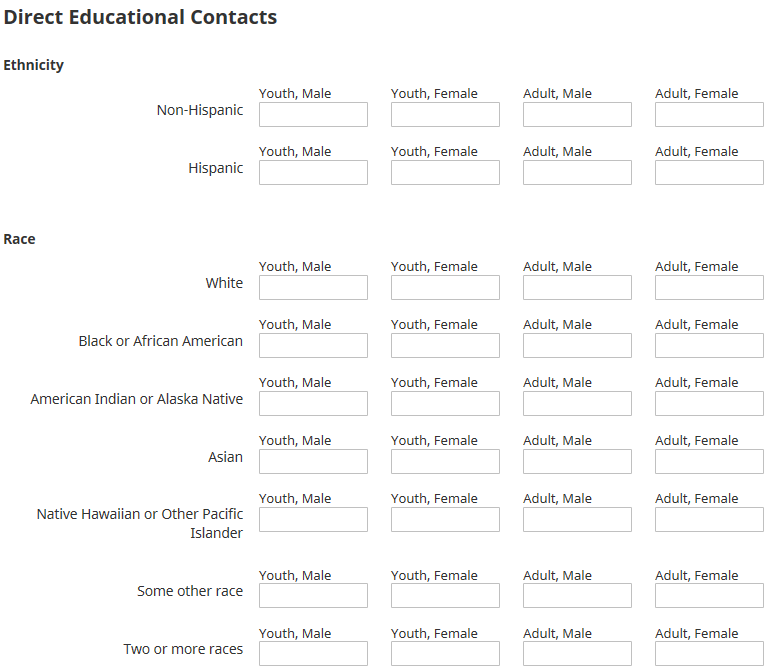 Short-term Outcome IndicatorsDigital Measures - Learning Events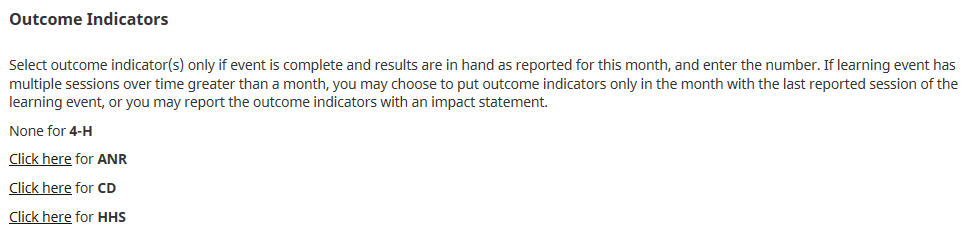 Medium & Long-Term Outcome IndicatorsDigital Measures - Impact Statements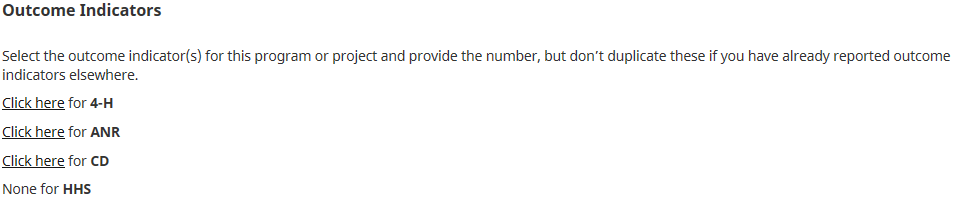 CD - Outcome Indicators(Note: Outcome indicators with “NC” refer to North Central measures.)Community & organizational planning# of participants that increase deeper appreciation for the complexity of organizations/ communities, need to plan strategically and important skills# of training participants engaging in facilitating meetings, workshops and other planning efforts$ value of efficiencies and savings# of participants engaged in a planning process# of participants increasing knowledge, skills, and desire to design and facilitate planning processesNC - # of participants reporting new leadership roles and opportunities undertaken# of new and direct contactsNC - # of participants reporting new leadership roles and opportunities undertaken# of participants indicating they felt actively engaged and able to contribute in board meetingsNC - # of participants reporting new leadership roles and opportunities undertakenEstimated effort (# of FTE’s) by participant using learned competencyEconomic & Business development# of participants indicating an increased understanding of and level of competency employing business planning and management concepts and tools# of communities involved in economic and business development# of community planning participants# of communities that have identified potential strategies to adopt# of participants indicating an increased understanding of the role of social capital in entrepreneurial development# of key stakeholders engaged and active in community and economic development locally, countywide and regionallyNC - # of participants reporting new leadership roles and opportunities undertakenLeadership & civic engagement# of participants that increase appreciation of the value of engaging the public meaningfully # of participants increasing desire to lead in community settings# of participants indicating increased awareness of leadership and civic engagement# of participants indicating increased understanding of leadership and its application# of participants increasing leadership skills# of participants increasing cultural competency# of participants building relationships# of participants increasing dialogue skills# of participants gaining deeper understanding of a public issue# of participants increasing ability to design and facilitate planning and decision-making processesLocal government education# of participants increasing understanding of local government structure# of participants increasing knowledge of local government processes# of participants indicating an increase in understanding of government's role in economic and community development# of collaborations between government and economic and development organizations# of communities that have identified potential strategies to adopt# of redevelopment commissions organized# of participants indicating an increase in knowledge of elected and appointed positions# of participants indicating competency in employing new skills and knowledge in governmental roles# of governmental boards indicating increased level of informed discussion# of participants indicating increased appreciation of informed citizenry# of community members indicating participating in local government through serving on boards, contacting elected officials, or attending public meetings% increase in public meeting attendance# of communities considering policies to improve government accessibility# of participants reporting new leadership roles and opportunities undertaken# of community members indicating participating in local government through serving on boards, contacting elected officials, or attending public meetings% increase in public meeting attendance% decrease in governmental board openings or length of opening% increase in voter turnoutNC - $ value of volunteer hours leveraged to deliver programsNC - $ value of organization and/or community-generated volunteer hours (based on Independent Sector hour value)NC - # of volunteer hours for community generated workQuality places# of participants indicating a deeper appreciation for the complexity of organizations/ communities# of participants indicating an increased awareness of how quality places influence residents' quality of lifeNC - $ value of volunteer hours leveraged to deliver programs  (Independent Sector value)NC - $ value of organization and/or community-generated volunteer hours (based on Independent Sector hour value)NC - # of volunteer hours for community generated work# of participants indicating a deeper appreciation for the complexity of organizations/ communities# of participants increasing knowledge about planning # of participants increasing knowledge, skills, and desire to design and facilitate planning processes# of participants indicating an increased understanding of the environmental, economic, and social impacts of planning, implementing, and maintaining quality placesNC - # of participants reporting new leadership roles and opportunities undertaken# of participants indicating an increased understanding of important issues related to quality places# of participants indicating an increase in knowledge and skills related to decision making for quality places# of participants indicating an increase in understanding how to access the resources, data, and technical assistance needed to create and sustain quality placesCD - Outcome Indicators (Medium and Long-Term)(Note: Outcome indicators with “NC” refer to North Central measures.)Community & organizational planning# of training participants who used their facilitation skills $ value of grants sought and applied for by the participantsNC - $ value of grants and resources leveraged/generated by communities# of participants implementing a strategy or plan for pursuing grant opportunitiesNC - # of participants reporting new leadership roles and opportunities undertakenNC - # of community or organizational plans developedNC - # of community and organizational policies/plans adopted or implementedNC - # of community and organizational policies/plans adopted or implemented# of civic engagement events heldNC - $ value of volunteer hours leveraged to deliver programsNC - $ value of organization and/or community-generated volunteer hours (based on Independent Sector hour value)NC - # of volunteer hours for community generated work% of general population of a community that engages in meaningful community planning processNC - # of participants reporting new leadership roles and opportunities undertaken$ value of resources leveraged by businesses, communities and organizations as a result of skilled grant-writing individualsNC - $ value of resources leveraged by businessesNC - $ value of grants and resources leveraged/generated by communitiesQuantity of meaningful public discussions lead by skilled facilitatorNC - $ value of volunteer hours leveraged to deliver programs  (Independent Sector value)NC - # of community or organizational plans developedNC - # of community and organizational policies/plans adopted or implementedNC - $ value of volunteer hours leveraged to deliver programs  (Independent Sector value)NC - $ value of organization and/or community-generated volunteer hours (based on Independent Sector hour value)NC - # of volunteer hours for community generated workNC - $ value of efficiencies and savingsEconomic & Business development# of participants that implement a new strategy# of strategies adoptedNC - # of community or organizational plans developedNC - # of community and organizational policies/plans adopted or implementedNC - $ value of efficiencies and savingsNC - # of business plans developedPublic investment in entrepreneurship development activities (pre vs. post project investment in $)Increased collaboration among support providers (as measured by the # of partners contributing resources to entrepreneurship development)NC - # of businesses createdNC - # of jobs createdNC - # of jobs retainedNC - $ value of resources leveraged by businessesNC - $ value of volunteer hours leveraged to deliver programsNC - $ value of organization and/or community-generated volunteer hours (based on Independent Sector hour value)NC - # of volunteer hours for community generated work#of individual participants in networking meetings# of governmental and non-governmental organizations involved in networkNC - # of participants reporting new leadership roles and opportunities undertaken# of participants that attend entrepreneur networking events# of stakeholders participating and representing a diverse group of economic, social and sector backgrounds# of specific goals developed to measure jobs, wages, and investment# of strategies discussed and evaluated to determine their impact including jobs and networking meetings# of participants that start and sustain their businessPercent change in profitabilityNC - # of businesses createdNC - # of jobs createdNC - # of jobs retainedNC - $ value of resources leveraged by businesses# of new and existing businesses report positive impact of strategy on their efforts# of concerns, problems resolved or opportunities realized through activitiesNC - $ value of efficiencies and savingsPrivate capital ($) raised by participants# of members in network meetings (change over time)NC - $ value of volunteer hours leveraged to deliver programsNC - $ value of organization and/or community-generated volunteer hours (based on Independent Sector hour value)NC - # of volunteer hours for community generated work# of participants that stay or return to the service area# of businesses, owned by program participants, that enter the local economyPrivate investment leveraged ($) as a result of project investment in entrepreneurship developmentAverage wage/job createdNC - # of community or organizational plans developedNC - # of community and organizational policies/plans adopted or implementedNC - # of business plans developedLeadership & civic engagement# of participants applying new leadership knowledge, skills, and attitudesNC - # of participants reporting new leadership roles and opportunities undertaken# of diversity and inclusion strategies implementedNC - # of community or organizational plans developedNC - # of community and organizational policies/plans adopted or implemented# of policies enacted that foster increased civic engagement# of residents achieving certification through a leadership program# of action plans developed# of community members engaged in community dialogues% of general population engaged in a public issue process# of communities addressing a public issue# of participants increasing cultural competency# of civic engagement events heldNC - $ value of volunteer hours leveraged to deliver programsNC - $ value of organization and/or community-generated volunteer hours (based on Independent Sector hour value)NC - # of volunteer hours for community generated work# of community members engaged in community issuesNC - # of participants reporting new leadership roles and opportunities undertaken# of new community leadership programs instituted# of communities experiencing increased civility and inclusive civic engagement in addressing community issues and opportunities# of community members engaged in community issues# of community members reporting an increase in quality of life # of Indiana communities using formal community development processes to address public issues% of general population engaged in a public issue process$ of grants receivedNC - $ value of volunteer hours leveraged to deliver programs  (Independent Sector value)NC - $ value of organization and/or community-generated volunteer hours (based on Independent Sector hour value)NC - # of volunteer hours for community generated workNC - $ value of efficiencies and savingsNC - $ value of grants and resources leveraged/generated by communitiesNC - $ value of resources leveraged by businessesLocal government education# of participants indicating they feel confident in their understanding of local government# of community members indicating participating in local government through serving on boards, contacting elected officials, or attending public meetingsNC - # of participants reporting new leadership roles and opportunities undertakenNC - $ value of efficiencies and savings# of communities reporting increased government accessibility% increase in public meeting attendance% increase in local government website traffic# of community members indicating knowledge of local government issues# of community members indicating knowledge of where to find their local government informationNC - # of community or organizational plans developedNC - # of community and organizational policies/plans adopted or implemented# of local governments accessing and using data and resources from Purdue Extension, state government agencies, or other public institutionsNC - $ value of volunteer hours leveraged to deliver programsNC - $ value of organization and/or community-generated volunteer hours (based on Independent Sector hour value)NC - # of volunteer hours for community generated work# of communities experiencing increased civil engagement from a broad base of citizensIncrease of communities with government boards and positions demonstrating parity to their community population in gender, age, race, and ethnicityNC - # of participants reporting new leadership roles and opportunities undertaken# of communities indicating evaluation of government projects and programsNC - $ value of efficiencies and savings# of communities experiencing increased civility and inclusive civil engagement in addressing community issues and opportunities% increase in public meeting attendance# of communities reporting increased engagement with citizens through public hearings and forumsNC - $ value of volunteer hours leveraged to deliver programs  (Independent Sector value)NC - $ value of organization and/or community-generated volunteer hours (based on Independent Sector hour value)NC - # of volunteer hours for community generated workQuality placesNC - $ value of grants and resources leveraged/generated by communities NC - $ value of volunteer hours leveraged to deliver programs  (Independent Sector value)NC - $ value of resources leveraged by businessesNC - # of community or organizational plans developedNC - # of community and organizational, policies, plans adopted or implementedNC - $ value of organization and/or community-generated volunteer hours (based on Independent Sector hour value)# of participants indicating they felt engaged in a planning processNC - # of participants reporting new leadership roles and opportunities undertaken# of participants engaged in a planning processPercent of general population of a community that engages in a community planning processPrograms and activities initiated or completed by organizations or communities that reflect participation by a broad base of stakeholdersNC - # of volunteer hours for community generated work# of participants indicating they have adopted and modeled new personal behaviors related to the creation, management and usage of quality places# of acres created or conserved as green and/or recreational space# of miles that have been positively impacted by efforts to enhance walkability, bikeability, connectivity and/or accessibility# of civic engagement events heldNC - $ value of volunteer hours leveraged to deliver programs  (Independent Sector value)NC - $ value of grants and resources leveraged/generated by communitiesNC - $ value of resources leveraged by businessesNC - # of community and organizational, policies, plans adopted or implementedPercent increase in public space acreagePercent change in obesity rateNC - # of businesses createdNC - # of jobs createdNC - # of jobs retainedNC - $ value of organization and/or community-generated volunteer hours (based on Independent Sector hour value)NC - # of volunteer hours for community generated workNC - $ value of efficiencies and savingsPercent change in median household incomePercent change in unemployment rate# of volunteer hours for community generated work$ value of programs and activities initiated or completed by organizations or communities$ value of other and in-kind resources leveraged by organizations or communitiesCollaborative activities initiated by organizations or communities# of organizations identifying strategies to achieve their missionPercent change in public and private financial support of conversation organizations# of participants indicating they felt engaged in a planning processNC - # of participants reporting new leadership roles and opportunities undertaken